定南县民政局2020年政府信息公开工作年度报告本报告依据《中华人民共和国政府信息公开条例》（国务院令第711号，以下简称新《条例》）和《国务院办公厅政府信息与政务公开办公室关于政府信息公开工作年度报告有关事项的通知》（国办公开办函〔2019〕60号）要求，由定南县民政局结合有关统计数据编制。本年度报告中所列数据的统计期限自2020年1月1日起至2020年12月31日止。全文包括总体情况、主动公开政府信息情况、收到和处理政府信息公开申请情况、政府信息公开行政复议行政诉讼情况、存在的主要问题及改进情况、其他需要报告的事项。一、总体情况 （一）主动公开政府信息情况。本年度我局主动公开政府信息786条，其中：县政府网的“社会保障”栏目，我局公开了20条；县政府信息公开专网，我局公开了648条；“定南民政”微信公众号，我局公开了118条。举办新闻发布会2次。（二）依申请公开办理情况。本年度我局未收到任何形式的依申请公开信息要求。（三）政府信息管理情况。一是加强组织领导。我局高度重视政务公开工作，及时调整了政务公开领导小组，确保政务公开一把手负总责亲自抓，分管领导具体抓督促、促协调、保落实。政务公开领导小组及其办公室、各股室成员各司其职、各尽其能，共同推进政务公开工作。二是健全公开机制。综合办公室发挥牵头汇总作用，细化政府信息主动公开、源头认定、保密审查等工作机制，健全政务公开工作协调机制，确保政府信息公开工作有计划、按步骤、分阶段落实。按照制度要求，我局主动公开信息之前填写《信息发布保密审查表》，政务公开负责人员定时登录政务公开后台进行管理和发布工作，落实信息发布责任制，遵循应公开尽公开原则，梳理我局各股室应公开内容，进行常态化、规范化公开，确保常态化发布。（四）政务公开事项标准目录编制情况。按照《社会救助领域基层政务公开标准指引》和《养老服务领域基层政务公开标准指引》，我局已完成社会救助和养老服务领域基层政务公开标准目录的编制。（五）赣服通定南分厅事项梳理情况。我局结合实际，认真研究、核对我局赣服通拟上线事项，梳理了12个“不见面审批”事项，1个“一链办”事项。二、主动公开政府信息情况三、收到和处理政府信息公开申请情况四、政府信息公开行政复议、行政诉讼情况五、存在的主要问题及改进情况2020年，我局积极主动开展政务公开工作，取得一定成绩，但也存在一些诸如缺乏相关工作经验、信息公开不及时、信息公布集中于部门工作动态信息、公开范围狭窄、公开形式较单一等问题。2021年，我局将从以下几方面深入开展政务公开工作。一是加强对政务公开工作人员的业务培训，增强工作人员政务公开意识，提高政府信息采集、编辑能力，努力提升我局政务公开工作水平。二是建立完善政务公开工作机制，积极主动回应社会密切关注的问题。三是加强政务公开渠道和平台建设，努力提高政务公开工作效果和水平。四是加大政务公开工作调研力度，立足民政局政务公开工作实际，努力解决工作中存在的新情况、新问题。六、其他需要报告的事项如对本年度报告有任何疑问，请联系定南县民政局综合办公室，联系电话：0797—4291104。                           定南县民政局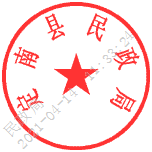                            2021年1月27日第二十条第（一）项第二十条第（一）项第二十条第（一）项第二十条第（一）项第二十条第（一）项信息内容本年新
制作数量本年新
公开数量本年新
公开数量对外公开总数量规章0000规范性文件0000第二十条第（五）项第二十条第（五）项第二十条第（五）项第二十条第（五）项第二十条第（五）项信息内容上一年项目数量本年增/减本年增/减处理决定数量行政许可0000其他对外管理服务事项0000第二十条第（六）项第二十条第（六）项第二十条第（六）项第二十条第（六）项第二十条第（六）项信息内容上一年项目数量本年增/减本年增/减处理决定数量行政处罚0011行政强制0000第二十条第（八）项第二十条第（八）项第二十条第（八）项第二十条第（八）项第二十条第（八）项信息内容上一年项目数量上一年项目数量本年增/减本年增/减行政事业性收费0000第二十条第（九）项第二十条第（九）项第二十条第（九）项第二十条第（九）项第二十条第（九）项信息内容采购项目数量采购项目数量采购总金额采购总金额政府集中采购0000（本列数据的勾稽关系为：第一项加第二项之和，等于第三项加第四项之和）（本列数据的勾稽关系为：第一项加第二项之和，等于第三项加第四项之和）（本列数据的勾稽关系为：第一项加第二项之和，等于第三项加第四项之和）申请人情况申请人情况申请人情况申请人情况申请人情况申请人情况申请人情况（本列数据的勾稽关系为：第一项加第二项之和，等于第三项加第四项之和）（本列数据的勾稽关系为：第一项加第二项之和，等于第三项加第四项之和）（本列数据的勾稽关系为：第一项加第二项之和，等于第三项加第四项之和）自然人法人或其他组织法人或其他组织法人或其他组织法人或其他组织法人或其他组织总计（本列数据的勾稽关系为：第一项加第二项之和，等于第三项加第四项之和）（本列数据的勾稽关系为：第一项加第二项之和，等于第三项加第四项之和）（本列数据的勾稽关系为：第一项加第二项之和，等于第三项加第四项之和）自然人商业企业科研机构社会公益组织法律服务机构其他总计一、本年新收政府信息公开申请数量一、本年新收政府信息公开申请数量一、本年新收政府信息公开申请数量0000000二、上年结转政府信息公开申请数量二、上年结转政府信息公开申请数量二、上年结转政府信息公开申请数量0000000三、本年度办理结果（一）予以公开（一）予以公开0000000三、本年度办理结果（二）部分公开（区分处理的，只计这一情形，不计其他情形）（二）部分公开（区分处理的，只计这一情形，不计其他情形）0000000三、本年度办理结果（三）不予公开 1.属于国家秘密0000000三、本年度办理结果（三）不予公开 2.其他法律行政法规禁止公开0000000三、本年度办理结果（三）不予公开 3.危及“三安全一稳定”0000000三、本年度办理结果（三）不予公开4.保护第三方合法权益0000000三、本年度办理结果（三）不予公开5.属于三类内部事务信息0000000三、本年度办理结果（三）不予公开6.属于四类过程性信息0000000三、本年度办理结果（三）不予公开7.属于行政执法案卷0000000三、本年度办理结果（三）不予公开8.属于行政查询事项0000000三、本年度办理结果（四）无法提供1.本机关不掌握相关政府信息0000000三、本年度办理结果（四）无法提供2.没有现成信息需要另行制作0000000三、本年度办理结果（四）无法提供3.补正后申请内容仍不明确0000000三、本年度办理结果（五）不予处理1.信访举报投诉类申请0000000三、本年度办理结果（五）不予处理2.重复申请0000000三、本年度办理结果（五）不予处理3.要求提供公开出版物0000000三、本年度办理结果（五）不予处理4.无正当理由大量反复申请0000000三、本年度办理结果（五）不予处理5.要求行政机关确认或重新出具已获取信息0000000三、本年度办理结果（六）其他处理（六）其他处理0000000三、本年度办理结果（七）总计（七）总计0000000四、结转下年度继续办理四、结转下年度继续办理四、结转下年度继续办理0000000行政复议行政复议行政复议行政复议行政复议行政诉讼行政诉讼行政诉讼行政诉讼行政诉讼行政诉讼行政诉讼行政诉讼行政诉讼行政诉讼结果维持结果纠正其他结果尚未审结总计未经复议直接起诉未经复议直接起诉未经复议直接起诉未经复议直接起诉未经复议直接起诉复议后起诉复议后起诉复议后起诉复议后起诉复议后起诉结果维持结果纠正其他结果尚未审结总计结果维持结果纠正其他结果尚未审结总计结果维持结果纠正其他结果尚未审结总计 00 0 0 0  00 00  00 0 0  00